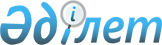 Об утверждении бюджета Иргизского сельского округа на 2021-2023 годыРешение Иргизского районного маслихата Актюбинской области от 5 января 2021 года № 365. Зарегистрировано Департаментом юстиции Актюбинской области 8 января 2021 года № 7949
      В соответствии со статьей 9-1 Бюджетного Кодекса Республики Казахстан от 4 декабря 2008 года, статьей 6 Закона Республики Казахстан от 23 января 2001 года "О местном государственном управлении и самоуправлении в Республике Казахстан", Иргизский районный маслихат РЕШИЛ:
      1. Утвердить бюджет Иргизского сельского округа на 2021-2023 годы согласно приложениям 1, 2 и 3 соответственно, в том числе на 2021 год в следующих объемах:
      1) доходы – 347 305,1 тысяч тенге, в том числе:
      налоговые поступления – 16106 тысяч тенге;
      неналоговые поступления – 80 тысяч тенге;
      поступления от продажи основного капитала – 0 тенге;
      поступления трансфертов – 331 119,1 тысяча тенге;
      2) затраты – 347 741,8 тысячи тенге;
      3) чистое бюджетное кредитование – 0 тенге, в том числе:
      бюджетные кредиты – 0 тенге;
      погашение бюджетных кредитов – 0 тенге;
      4) сальдо по операциям с финансовыми активами – 0 тенге, в том числе:
      приобретение финансовых активов – 0 тенге;
      поступления от продажи финансовых активов государства – 0 тенге;
      5) дефицит (профицит) бюджета – -436,7 тысяч тенге;
      6) финансирование дефицита (использование профицита) бюджета – 436,7 тысяч тенге, в том числе:
      поступление займов – 0 тенге;
      погашение займов – 0 тенге;
      используемые остатки бюджетных средств – 436,7 тысяч тенге.
      Сноска. Пункт 1 – в редакции решения Иргизского районного маслихата Актюбинской области от 25.11.2021 № 72 (вводится в действие с 01.01.2021).


      2. Учесть, что в доход бюджета сельского округа зачисляются:
      Налоговые поступления:
      индивидуальный подоходный налог;
      налог на имущество физических лиц по объектам обложения данным налогом, находящимся на территории города районного значения, села, поселка, сельского округа;
      земельный налог на земли населенных пунктов с физических и юридических лиц по земельным участкам, находящимся на территории города районного значения, села, поселка;
      налог на транспортные средства с физических лиц, место жительства которых находится на территории города районного значения, села, поселка;
      налог на транспортные средства с юридических лиц, место нахождения которых, указываемое в их учредительных документах, располагается на территории города районного значения, села, поселка;
      плата за размещение наружной (визуальной) рекламы:
      на открытом пространстве за пределами помещений городе районного значения, селе, поселке;
      в полосе отвода автомобильных дорог общего пользования, проходящих через территории города районного значения, села, поселка, сельского округа;
      на открытом пространстве за пределами помещений вне населенных пунктов и вне полосы отвода автомобильных дорог общего пользования.
      Неналоговые поступления:
      штрафы, налагаемые акимами городов районного значения, сел, поселков, сельских округов за административные правонарушения;
      добровольные сборы физических и юридических лиц;
      доходы от аренды имущества коммунальной собственности города районного значения, села, поселка, сельского округа (коммунальной собственности местного самоуправления);
      другие неналоговые поступления в бюджеты города районного значения, села, поселка, сельского округа;
      деньги от продажи государственного имущества, закрепленного за государственными учреждениями, финансируемыми из бюджета города районного значения, села, поселка, сельского округа.
      3. Принять к сведению и руководству, что в соответствии со статьей 9 Закона Республики Казахстан от 2 декабря 2020 года "О республиканском бюджете на 2021 - 2023 годы" установлено:
      с 1 января 2021 года:
      1) минимальный размер заработной платы - 42 500 тенге;
      2) месячный расчетный показатель для исчисления пособий и иных социальных выплат, а также для применения штрафных санкций, налогов и других платежей в соответствии с законодательством Республики Казахстан – 2 917 тенге;
      3) величина прожиточного минимума для исчисления размеров базовых социальных выплат - 34 302 тенге.
      4. В соответствии с решением районного маслихата от 24 декабря 2020 года №359 "Об утверждении Иргизского районного бюджета на 2021 - 2023 годы" на 2021 год предусмотрена субвенция, передаваемая из районного бюджета в бюджет Иргизского сельского округа в сумме 33 027 тысяч тенге.
      5. Учесть в бюджете Иргизского сельского округа на 2021 год поступление текущих целевых трансфертов из республиканского и областного бюджета через районный бюджет:
      на повышение заработной платы работников государственных организаций: организаций надомного обслуживания, центров занятости населения– 128 тысяч тенге;
      на капитальный и средний ремонт автомобильных дорог районного значения и улиц населенных пунктов- 74 740 тысяч тенге.
      Сноска. Пункт 5 – в редакции решения Иргизского районного маслихата Актюбинской области от 25.11.2021 № 72 (вводится в действие с 01.01.2021).


      6. Учесть в бюджете Иргизского сельского округа на 2021 год поступление текущих целевых трансфертов из районного бюджета:
      на оказание социальной помощи нуждающимся гражданам на дому - 306 тысяч тенге;
      на благоустройство населенных пунктов –197 349,1 тысяч тенге;
      на разработку сметной документации на средний ремонт автомобильных дорог – 1 458 тысячи тенге;
      на капитальный и средний ремонт автомобильных дорог районного значения и улиц населенных пунктов - 13 505 тысячи тенге;
      на внедрение новой системы оплаты труда государственных служащих местного исполнительного органа - 10 606 тысяч тенге.
      Сноска. Пункт 6 – в редакции решения Иргизского районного маслихата Актюбинской области от 25.11.2021 № 72 (вводится в действие с 01.01.2021).


      7. Государственному учреждению "Аппарат Иргизского районного маслихата" в установленном законодательством порядке обеспечить государственную регистрацию настоящего решения в Департаменте юстиции Актюбинской области.
      8. Настоящее решение вводится в действие с 1 января 2021 года. Бюджет Иргизского сельского округа на 2021 год
      Сноска. Приложение 1 – в редакции решения Иргизского районного маслихата Актюбинской области от 25.11.2021 № 72 (вводится в действие с 01.01.2021). Бюджет Иргизского сельского округа на 2022 год Бюджет Иргизского сельского округа на 2023 год
					© 2012. РГП на ПХВ «Институт законодательства и правовой информации Республики Казахстан» Министерства юстиции Республики Казахстан
				
      Председатель сессии Иргизского районного маслихата 

М. Турымов

      Секретарь Иргизского районного маслихата 

К. Қосаяқов
Приложение 1 к решению районного маслихата от 5 января 2021 года № 365
Категория
Категория
Категория
Категория
Сумма (тысяча тенге)
Класс
Класс
Класс
Сумма (тысяча тенге)
Подкласс
Подкласс
Сумма (тысяча тенге)
Наименование
Сумма (тысяча тенге)
1
2
3
4
5
І. Доходы
347 305,1
1
Налоговые поступления
16106
01
Подоходный налог
2 900
2
Индивидуальный подоходный налог
2 900
04
Налоги на собственность
13206
1
Налог на имущество
634
3
Земельный налог
471
4
Налог на транспортные средства
12 101
2
Неналоговые поступления
80
06
Прочие неналоговые поступления
80
1
Прочие неналоговые поступления
80
4
Поступления трансфертов
331 119,1
02
Трансферты из вышестоящих органов государственного управления
331 119,1
3
Трансферты из районных (городов областного значения) бюджетов
331 119,1
Функциональная группа
Функциональная группа
Функциональная группа
Функциональная группа
Функциональная группа
Сумма (тысяча тенге)
Функциональная подгруппа
Функциональная подгруппа
Функциональная подгруппа
Функциональная подгруппа
Сумма (тысяча тенге)
Администратор бюджетных программ
Администратор бюджетных программ
Администратор бюджетных программ
Сумма (тысяча тенге)
Программа
Программа
Сумма (тысяча тенге)
Наименование
Сумма (тысяча тенге)
1
2
3
4
5
6
ІІ. Затраты
347 741,8
01
Государственные услуги общего характера
44 633
1
Представительные, исполнительные и другие органы, выполняющие общие функции государственного управления
44 633
124
Аппарат акима города районного значения, села, поселка, сельского округа
44 633
001
Услуги по обеспечению деятельности акима города районного значения, села, поселка, сельского округа
44 555
022
Капитальные расходы государственного органа
78
06
Социальная помощь и социальное обеспечение
434
1
Социальная помощь
434
124
Аппарат акима города районного значения, села, поселка, сельского округа
434
003
Оказание социальной помощи нуждающимся гражданам на дому
434
07
Жилищно-коммунальное хозяйство
201 909,8
3
Благоустройство населенных пунктов
201 909,8
124
Аппарат акима города районного значения, села, поселка, сельского округа
201 909,8
008
Освещение улиц в населенных пунктах
94 353
009
Обеспечение санитарии населенных пунктов
765
011
Благоустройство и озеленение населенных пунктов
106 791,8
12
Транспорт и коммуникация
100 765
1
Автомобильный транспорт
100 765
124
Аппарат акима города районного значения, села, поселка, сельского округа
100 765
013
Обеспечение функционирования автомобильных дорог в городах районного значения, селах, поселках, сельских округах
11 062
045
Капитальный и средний ремонт автомобильных дорог в городах районного значения, селах, поселках, сельских округах
89 703
IІІ. Чистое бюджетное кредитование
0
Бюджетные кредиты
0
IV.Сальдо по операциям с финансовыми активами
0
Приобретение финансовых активов
0
V.Дефицит (профицит) бюджета
-436,7
VI. Финансирование дефицита бюджета (использование профицита)
436,7
Категория
Категория
Категория
Категория
Сумма (тысяча тенге)
Класс
Класс
Класс
Сумма (тысяча тенге)
Подкласс
Подкласс
Сумма (тысяча тенге)
Наименование
Сумма (тысяча тенге)
1
2
3
4
5
8
Используемые остатки бюджетных средств
436,7
01
Остатки бюджетных средств
436,7
1
Свободные остатки бюджетных средств
436,7Приложение 2 к решению районного маслихата от 5 января 2021 года № 365
Категория
Категория
Категория
Категория
Сумма (тысяча тенге)
Класс
Класс
Класс
Сумма (тысяча тенге)
Подкласс
Подкласс
Сумма (тысяча тенге)
Наименование
Сумма (тысяча тенге)
1
2
3
4
5
І. Доходы
48 852
1
Налоговые поступления
15 383
01
Подоходный налог
500
2
Индивидуальный подоходный налог
500
04
Налоги на собственность
14 883
1
Налог на имущество
489 
3
Земельный налог
716
4
Налог на транспортные средства
13 678
2
Неналоговые поступления
80
06
Прочие неналоговые поступления
 80
1
Прочие неналоговые поступления
80
4
Поступления трансфертов
33 389
02
Трансферты из вышестоящих органов государственного управления
33 389
3
Трансферты из районных (городов областного значения) бюджетов
33 389
Функциональная группа
Функциональная группа
Функциональная группа
Функциональная группа
Функциональная группа
Сумма (тысяча тенге)
Функциональная подгруппа
Функциональная подгруппа
Функциональная подгруппа
Функциональная подгруппа
Сумма (тысяча тенге)
Администратор бюджетных программ
Администратор бюджетных программ
Администратор бюджетных программ
Сумма (тысяча тенге)
Программа
Программа
Сумма (тысяча тенге)
Наименование
Сумма (тысяча тенге)
1
2
3
4
5
6
ІІ. Затраты
48 852
01
Государственные услуги общего характера
33 389
1
Представительные, исполнительные и другие органы, выполняющие общие функции государственного управления
33 389
124
Аппарат акима города районного значения, села, поселка, сельского округа
33 389
001
Услуги по обеспечению деятельности акима города районного значения, села, поселка, сельского округа
33 389
07
Жилищно-коммунальное хозяйство
13 463
3
Благоустройство населенных пунктов
13 463
124
Аппарат акима города районного значения, села, поселка, сельского округа
13 463
008
Освещение улиц в населенных пунктах
5 800
009
Обеспечение санитарии населенных пунктов
765
011
Благоустройство и озеленение населенных пунктов
6 898
12
Транспорт и коммуникации
2 000
1
Автомобильный транспорт
2 000
124
Аппарат акима города районного значения, села, поселка, сельского округа
2 000
013
Обеспечение функционирования автомобильных дорог в городах районного значения, селах, поселках, сельских округах
2 000
IІІ. Чистое бюджетное кредитование
0
Бюджетные кредиты
0
ІV. Сальдо по операциям с финансовыми активами
0
Приобретение финансовых активов
0
V. Дефицит (профицит) бюджета
0
VI. . Финансирование дефицита бюджета (использование профицита)
0Приложение 3 к решению районного маслихата от 5 января 2021 года № 365
Категория
Категория
Категория
Категория
Сумма (тысяча тенге)
Класс
Класс
Класс
Сумма (тысяча тенге)
Подкласс
Подкласс
Сумма (тысяча тенге)
Наименование
Сумма (тысяча тенге)
1
2
3
4
5
І. Доходы
50 953
1
Налоговые поступления
16 078
01
Подоходный налог
500
2
Индивидуальный подоходный налог
500
04
Налоги на собственность
15 578
1
Налог на имущество
489 
3
Земельный налог
716
4
Налог на транспортные средства
14 373
2
Неналоговые поступления
80
06
Прочие неналоговые поступления
 80
1
Прочие неналоговые поступления
80
4
Поступления трансфертов
34 795
02
Трансферты из вышестоящих органов государственного управления
34 795
3
Трансферты из районных (городов областного значения) бюджетов
34 795
Функциональная группа
Функциональная группа
Функциональная группа
Функциональная группа
Функциональная группа
Сумма (тысяча тенге)
Функциональная подгруппа
Функциональная подгруппа
Функциональная подгруппа
Функциональная подгруппа
Сумма (тысяча тенге)
Администратор бюджетных программ
Администратор бюджетных программ
Администратор бюджетных программ
Сумма (тысяча тенге)
Программа
Программа
Сумма (тысяча тенге)
Наименование
Сумма (тысяча тенге)
1
2
3
4
5
6
ІІ. Затраты
50 953
01
Государственные услуги общего характера
34 795
1
Представительные, исполнительные и другие органы, выполняющие общие функции государственного управления
34 795
124
Аппарат акима города районного значения, села, поселка, сельского округа
34 795
001
Услуги по обеспечению деятельности акима города районного значения, села, поселка, сельского округа
34 795
07
Жилищно-коммунальное хозяйство
14 158
3
Благоустройство населенных пунктов
14 158
124
Аппарат акима города районного значения, села, поселка, сельского округа
14 158
008
Освещение улиц в населенных пунктах
5 800
009
Обеспечение санитарии населенных пунктов
765
011
Благоустройство и озеленение населенных пунктов
7 593
12
Транспорт и коммуникации
2 000
1
Автомобильный транспорт
2 000
124
Аппарат акима города районного значения, села, поселка, сельского округа
2 000
013
Обеспечение функционирования автомобильных дорог в городах районного значения, селах, поселках, сельских округах
2 000
IІІ. Чистое бюджетное кредитование
0
Бюджетные кредиты
0
ІV. Сальдо по операциям с финансовыми активами
0
Приобретение финансовых активов
0
V. Дефицит (профицит) бюджета
0
VI. . Финансирование дефицита бюджета (использование профицита)
0